Learning Objective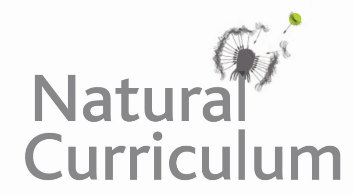 We are learning how to write sentences about giraffe-necked weevils, using brackets, commas and dashes to indicate parenthesis. Challenge 1Read each sentence and place the parenthesis (additional piece of information) inside either a pair of brackets, dashes or commas.The miniature warriors with their giraffe-like necks battled for over an hour on the leaf.The cameraman a specialist insect photographer trudged through the soggy cloud forest.Giraffe-necked weevils like so many of Madagascar’s unique creatures are threatened by habitat loss.The leaf nest having taken almost an hour to make finally fell to the forest floor.The tiny yellow weevil larva began to feed on the leaf that had just been its nest.The female whose neck was much shorter than those of the battling males refereed the fight.The bright red wing cases which served as a danger warning to predators housed the beetle’s delicate wings.Challenge 2Rewrite each of the following sentences by adding a parenthesis after the word that has been highlighted in bold. Try to use the full range of parenthesis punctuation marks: brackets, dashes and commas.The aggressive weevil lowered its neck and charged at his opponent.The giraffe-necked weevil was nearing the end of its short life. The female wanted the male with the longest neck to win. Moments after falling to the forest floor, the leaf nest was eaten. In the air, the weevil looked like a helicopter out of control.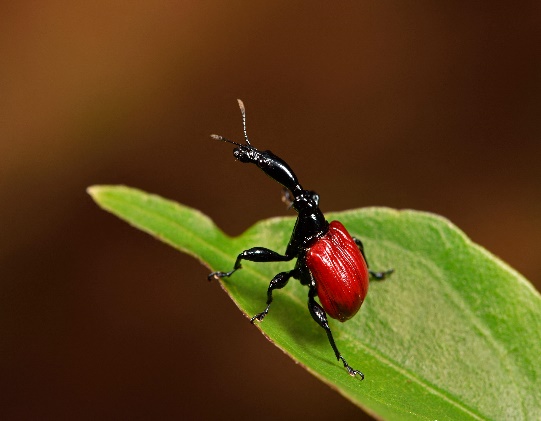 